Výkaz práce stážisty/stážistky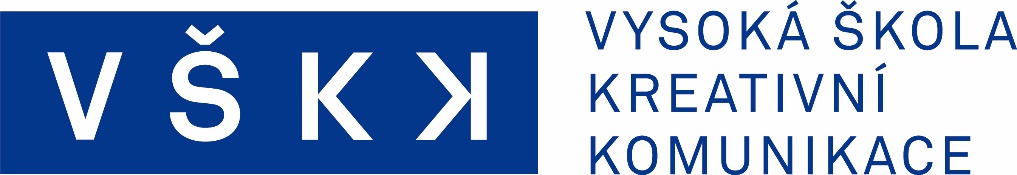 Jméno stážisty/stážistky:………………………………………………………………………………….……………………………………………………..				…………………………………………………………Podpis stážisty/stážistky						razítko agentury/firmy							           Podpis pracovníka odpovědného za stážDatumPočet odpracovaných hodinPopis vykonaných aktivit stážisty/stážistkyPodpis vedoucího/mentoraCelkem odpracovaných hodinCelkem odpracovaných hodin